Αφού είμαστε στην Άνοιξη αυτή την εβδομάδα θα κάνουμε μια ανοιξιάτικη δραστηριότητα !! Θα μάθουμε το κύκλο της ζωής ενός φυτού...στα Αγγλικά φυσικά!Τhe life cycle of a plant     1) Πρώτα, δείτε το βιντεο για τον κύκλο της ζωής ενός  φυτού: https://www.viddler.com/v/792eec19          2) Aφού δείτε το βίντεο,  παίξτε το παιχνίδι με τα μέρη του φυτού:      https://learnenglishkids.britishcouncil.org/word-games/plants            (Σύρετε τις λέξεις κάτω από κάθε εικόνα)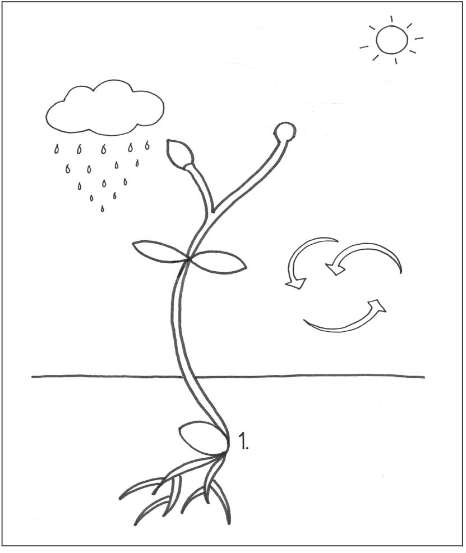 3) Ζωγραφίστε στο τετράδιο σας την διπλανή εικόνα :  Mετά, γράψτε κάθε μια από τις παρακάτω λέξεις στο σωστό σημείο πάνω στην εικόνα που ζωγραφίσατε!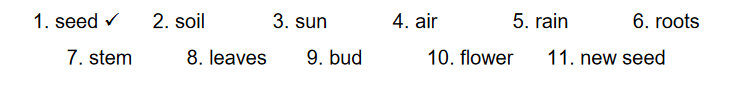  4) Τέλος, δείτε εδώ μια μικρή ιστορία με τίτλο “Τhe lucky seed” !!! ( “O τυχερός σπόρος”)     https://learnenglishkids.britishcouncil.org/en/short-stories/the-lucky-seed (το υλικό αντλήθηκε από την ιστοσελίδα του British Council, https://learnenglishkids.britishcouncil.org/)       Εnjoy!!!